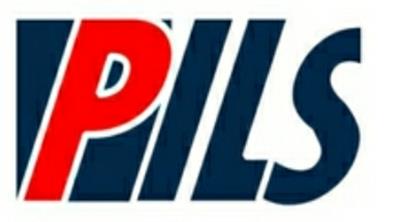 Putnam Independent Living ServiceA satellite office of Westchester Independent Living CenterThe Lower Hudson Regional Special Education Technical Assistance and Support Center and Putnam Independent Living ServicesPresentGraduation Options for Students with IEPsJoin us as we examine all graduation and exiting options for students with disabilities including the 4+1 Pathway, the appeal process, local diploma options, Superintendent Determination, the Career Development and Occupational Studies (CDOS) Commencement Credential and the Skills and Achievement Commencement CredentialPlease Note: This workshop is intended as an overview only. Participants will learn about graduation options, updates to diploma requirements and eligibility requirements for the CDOS and Skills credentials. Presenter:       Stephanie Wozniak, MS, LMHC, Transition SpecialistLower Hudson Special Education Technical Assistance & Support Center, PNW BOCES		Date and Time:            Tuesday, March 20, 2018	12 p.m. - 2 p.m.Location:          Putnam Independent Living Services1441 Route 22, Ste 204Brewster, NY  	Questions:   Jessica Baumann, 845-228-7457, ext. 1108 or jbaumann@putnamils.orgTo Register Please Click HEREIf you need any special accommodations, please let us know two weeks in advance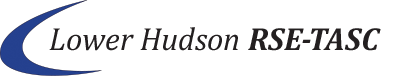 